Vina Groundwater Sustainability Agency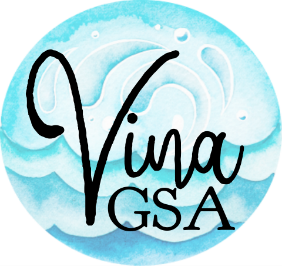  Grant Funded Projects
Total Grant Award: $5,535,000
Estimated Completion Date: March 2026Groundwater Sustainability Plan (GSP) Updates, Data Gaps, & Monitoring Network EnhancementsImplementing Agency: Vina GSAAims to enhance the understanding of the Vina subbasin's conditions by installing monitoring sites and equipment, focusing on domestic wells and implementing a Community Monitoring Program, alongside preparing the five-year GSP Periodic Evaluation and engaging with the public through various outreach efforts.Consultant: Larry Walker AssociatesProject Partner:  Butte County Water and Resource ConservationTotal Project Budget: $1,070,000Demand Reduction StrategiesImplementing Agency: Vina GSAAims to enhance groundwater sustainability in the Vina Subbasin by reducing consumptive use through extending orchard fallowing periods to reduce evapotranspiration (ET), promote and pilot precision irrigation, ET monitoring, and educational outreach.Consultant: Geosyntec/LandIQProject Partner: Agricultural Groundwater Users of Butte CountyTotal Project Budget: $2,440,000 Lindo Channel Recharge FeasibilityImplementing Agency: Vina GSAAims to conduct feasibility and initial design for enhancing natural recharge along Lindo Channel using Big Chico Creek's excess flows to bolster groundwater for domestic wells and ecosystems through the Chico area, supplemented by monitoring groundwater conditions to assess impacts.Consultant: Geosyntec/West YostProject Partner: City of ChicoTotal Project Budget: $330,000Long-Term Fee Study ProjectImplementing Agency: Vina GSAAims to develop a sustainable funding mechanism for managing groundwater resources. This ongoing project is actively evaluating various fee structures to ensure fair and equitable contributions from groundwater users, supporting the long-term management and protection of the Vina subbasin's groundwater resources.Consultant: Hansford Economic ConsultingTotal Project Budget: $225,000Water Supply and Recharge ProjectImplementing Agency: Butte CountyEvaluates the potential for expanded surface water use for irrigation and the feasibility of a phased groundwater recharge plan in the Vina Subbasin, incorporating previous studies and considering factors like site suitability, water availability, legal aspects, and sustainability goals, aimed at identifying optimal recharge areas and water supply projects.Consultant: Geosyntec/Water and Land SolutionsProject Partner: Agricultural Groundwater Users of Butte CountyTotal Project Budget: $725,000Inter-basin Coordination Analysis and Modeling Implementing Agency: Butte CountyFocuses on analyzing GSPs along the Sacramento River Corridor to support inter-basin coordination, and conducting integrated groundwater-surface water modeling, including refinements to the Butte Basin Groundwater Model.  Also includes analysis along the Feather River Corridor funded by the Wyandotte Creek GSA SGM grant. Consultant: Montgomery and Associates Total Project Budget: $467,000Outreach ProgramImplementing Agency: Butte CountyWill support an Outreach Program by the GSA to communicate subbasin conditions, GSP development and implementation, and to create education and outreach materials that support and encourage public engagement in all other grant funded projects.Consultants: Raftelis, Spruce Studio Total Project Budget: $165,000Grant AdministrationImplementing Agency: Butte CountyAdministration tasks for the overall grant that includes invoicing, quarterly reporting, closeout reporting, and environmental information form(s).Total Project Budget: $200,000